Philip Michael PenningtonScience Fair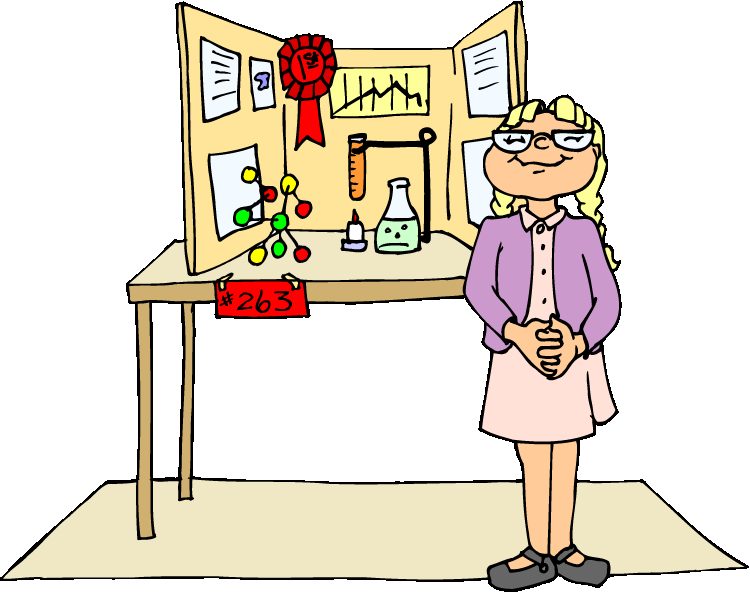 School Science Fair4th – 8th Grade February 9th, 2023Prince William Manassas Regional Science and Engineering Fair(PWMRSEF) (at KLC)Phase I: Virtual Judging- Mar 8th – Mar 15th, 2023Phase II: In-person Judging (6 finalists per category) and Award Ceremony- Mar. 18th, 2022Please submit page 12 of this document to Mr. Johnson by Nov. 22ndProtocol Forms can be submitted as necessary, but as soon as possible.Categories and Topic DescriptionsTeam projects (consisting of no more than three students) are allowed. Only projects from grades 6-8 are eligible for advancing to the PWMRSEF.Additional information regarding team projects can be found in the https://student.societyforscience.org/international-rules-pre-college-science-research. The goal of the regional fair is to allow students to exhibit projects that are similar in research focus in each category. Consistent identification of category place across individual schools is extremely important. Please call us at 703.791.7240 if you have questions regarding the focus of specific project research. Regional Science Fair reserves the right to re-assign projects to ensure consistent and fair placement for competition Project ComponentsThe Pennington Traditional School Science Fair is offered as an optional but rewarding experience to challenge yourself to research and present a topic to your community.Students may work in groups of 1, 2, or 3, and may be from different grade levels unless you are wishing to advance to the PWMRSEF, then all group members must be in grades 6 – 8.All students (4th – 8th) have the option to produce a traditional tri-fold science fair project. However, students in grades 6-8 wishing to qualify to compete in the regional science fair at the Kelly Leadership Center must produce a PowerPoint and have a video ready for the regional fair submission. The video will not be used for the Pennington fair.PowerPoint presentation must be no more than 10 slides.A video presentation of the ppt slides no more than 7 minutes.Tutorials are provided to all students on the PWMRSEF public website. These include:How to create an effective PPT presentationHow to create an effective video presentationHow to create a presentation using FlipgridHow to post your presentation on YouTubeHow to upload your project presentation into the RocketJudge platformNote: Students should not identify, or show, their school, teacher, or own first/last names, and faces on the video, ppt, or tri-fold to ensure anonymous judging of the projects.Prince William – Manassas Regional Science and Engineering Fair JUDGING CRITERIA (6-8)*Considerable emphasis is placed on these two criteria at this level** Describe the background research, rationale, and purpose for the investigation. Use three questions to guide your writing of the introduction.What is the science behind your project? (Research)Why did you conduct the experiment? (Rational)What did you hope to learn? (Purpose)Rules for Conducting ExperimentationThe PWMRSEF is an affiliate of the Intel ISEF. Policies and forms are vertically aligned to ensure compliance and consistency for all projects at all levels. Projects that do not adhere to the safety/sanitation guidelines might be disqualified.Experimentation with microorganismsMicroorganisms include, but are limited to, bacteria, fungi (including molds), yeasts, and viruses.Middle (Grades 6-8) Division participants are allowed to collect microorganisms of unknown origin from the environment (e.g. swabbing common surfaces, skin, soil). Cultures can be collected at home if they are immediately sealed and transported to an approved experimentation location.Students are prohibited from cultivating microorganisms at home.Note: These rules do not apply to projects involving composting or decomposition of foods if projects are terminated at the first sign of microbial growth.Experiments that involve cultures of known BioSafety Level 1 microorganism (BSL-1) or of unknown origin from swabbing must be:Cultured in plates that are sealed with paraffin or placed in heavy-duty sealed plastic bags;Disposed under the supervision of the designated supervisor while wearing a lab coat and disposable gloves and using any of the following aseptic techniques: autoclaving at 121°C for 20 minutes, soaking in 10% bleach solution for 10 minutes, or incinerating.Human (Research) Participants and Vertebrate AnimalsVertebrate AnimalsStudents must obtain prior approval for any project proposal involving vertebrate animals (fish, amphibians, reptiles, birds, and mammals) or humans. Students must complete the “Student Protocol for Research Involving Vertebrate Animals” or the “Student Protocol for Research Involving Human Participants” form and return it to the teacher for approval before any experimentation takes place. It is unethical to falsify any information on the forms.Alternatives to the use of vertebrate animals for research should be explored. Alternatives include the “3 R’s”: Replace vertebrate animals with invertebrates, lower life forms, tissue/cell cultures or computer simulations; Reduce the number of animals without compromising statistical validity; and Refine the experimental design to lessen the pain or distress of the animal.Projects involving vertebrate animals must only be observational in nature and must not interfere with the normal life processes of the organism. There may not be handling of the vertebrate animal in any way that interferes with its life processes. It is recommended that a veterinarian is consulted in experiments that involve supplemental nutrition and/or activities that would not be ordinarily encountered in the animal’s daily life. The following studies on vertebrate animals are prohibited:No vertebrate organism may be subjected in any way to stress (nutritional deficiency, oxygen deprivation, etc.) Behavioral studies involving mazes or other artificial structures are permitted if the effects of the structure are not stressful to the animal.Studies involving painLive predator/prey experiments (simulations are allowed)Human ParticipantsInformed consent (permission slips) is necessary for some research with humans. Obtaining consent involves informing potential participants (and where applicable, to the parents or guardians of minors) of the potential risks and benefits of the study and allows the subject to make an educated decision to participate or to decline. Obtaining documentation of informed consent in the form of a permission slip completed by the parents/students is NOT necessary in the following cases:Research as a part of normal educational practicesResearch on induvial or group behavior or characteristics of individuals where the research does not manipulate the subject’s behavior in a harmful waySurveys and questionnaires determined by the teacher and/or administration to involve perception, cognition, or game theory and do not involve gathering personal dataStudies involving physical activity where no more than minimal risk exists and where the probability and magnitude of discomfort anticipated in the research are not greater than those ordinarily encountered in daily life.Biological AgentsDue to the safety risks associated with handling potentially hazardous biological agents, proposals for projects that involve human or vertebrate tissue/fluids MUST be reviewed and approved by your teacher.Middle (Grades 6-8 Division: Students ARE allowed to conduct experiments with human or vertebrate tissues that are: 1) meat or meat by-products from a store or restaurant treated to inhibit bacterial growth, naturally shed or cut hair, fossilized tissues, and sterilized teeth; 2) student’s own bodily tissues, as long as the experimental proposal is pre-approved by your teacher and tissues are treated as BSL-1 biohazard; and 3) tissues from a biological supply house/catalog, hospital, or certified doctor/laboratory as long as the proposal is pre-approved by your teacher and the tissues are treated BSL-2 biohazard.Teacher approval of biological agents will include submission of proposal and approval by the PWMRSF review board via Julia Renberg at renbergj@pwcs.edu.Prohibited in ExperimentationChemicals listed as “prohibited” in the 2021-22 PWCS Science Education Safety Plan. Contact your teacher if you have questions or concerns about permitted chemicals.All DEA controlled substances, prescription drugs, consumable alcohol, and tobacco.Firearms, pneumatic guns, and other weapons and ammunition as defined by the PWCS Code of BehaviorThe following potentially hazardous biological agents are NOT allowed:Blood, skin cells, urine, saliva, tears, sweat, or other body fluid or tissue NOT from the student themself.Biological agents that pose risk of infection or to the environment, including those that cause tuberculosis, pneumonia, food poisoning, and staph infection (MRSA).Ionizing radiation has enough energy to remove tightly bound electrons from atoms, thus creating ions. Examples include high frequency UV, X-Rays, and gamma rays.Allowed in ExperimentationThe following low-risk biological agents are allowed but must remain in a sealed environment:Baker’s yeast and Brewer’s yeastNitrogen-fixing bacteria, oil-eating bacteria, and Bacillus thuringiensis (a common bacterium that lives in soil and are harmful to insects), slime mold, and algae-eating bacteria, and Lactobacillus (bacteria found in yogurt and other dairy products).Mold grown on food itemsMeat or meat by-products from food stores, restaurants, or packing housesHair and sterilized teethSpecimens fixed on commercially prepared slidesBlood, skin cells, urine, saliva, tears, sweat or other body fluid or tissue from the student themselves (BSL-1 biohazard), if the proposal is pre-approved by the teacher.Non-ionizing radiation normally encountered in everyday life is allowed. Class I lasers of low power or higher power embedded lasers found in in laser printers and other office machines, and Class II lasers that emit radiation in the visible light spectrum are allowed.Heat and open flames during the experimentation are allowed, but only under direct adult supervision.When in doubt, contact your teacher who can consult with the science department as needed.Student Protocol for Research Involving Human ParticipantsPlease print legibly or type.Participant’s Name: ____________________________________________________________Grade: ____________________Project Category: ______________________________________________________________Explain why human participants are proposed or necessary for this research._______________________________________________________________________________________________________________________________________________________________________________________________________________________________________Describe if there any potential risk (physical, psychological, or legal) involved._______________________________________________________________________________________________________________________________________________________________________________________________________________________________________How will your participants be informed of procedures involved in the investigation?Informed consent is mandatory._______________________________________________________________________________________________________________________________________________________________________________________________________________________________________What is the potential benefit or practical application of this research?_______________________________________________________________________________________________________________________________________________________________________________________________________________________________________Teacher Validation of Approval PRIOR to ResearchStudent Protocol for Research Involving Vertebrate AnimalsPlease print legibly or type.Participant’s Name: ____________________________________________________________Grade: ____________________Project Category: ______________________________________________________________Explain why vertebrate animals are proposed or necessary for this research._______________________________________________________________________________________________________________________________________________________________________________________________________________________________________Describe if there any potential risk (physical, psychological, or legal) involved._______________________________________________________________________________________________________________________________________________________________________________________________________________________________________Describe animal care procedures to be used during experimentation._______________________________________________________________________________________________________________________________________________________________________________________________________________________________________If an animal is acquired for this project, what is the source and what is your plan for the animal after the project is completed?__________________________________________________________________________________________________________________________________________________________________________________________________________________________________________What is the potential benefit or practical application of this research?_______________________________________________________________________________________________________________________________________________________________________________________________________________________________________Teacher Validation of Approval PRIOR to ResearchStudent Protocol for Research InvolvingPotentially Hazardous Chemical Substances, Activities, or DevicesCertain Hazardous Biological and Chemical Materials are prohibited/restricted at PWCS. Prior to filling in this form, please check for details with your Science Fair Coordinator.Please print legibly or type.Participant’s Name: ____________________________________________________________Grade: ____________________Project Category: ______________________________________________________________Provide a list of chemicals/activities/devices and explain why they are proposed for this research._______________________________________________________________________________________________________________________________________________________________________________________________________________________________________Describe potential risks and protective measures to be followed._______________________________________________________________________________________________________________________________________________________________________________________________________________________________________Are any of them prohibited at Prince William County Public Schools per the 2018-19 PWCS Student Code of Conduct? (If yes, list the names and amounts to be used)._______________________________________________________________________________________________________________________________________________________________________________________________________________________________________What is the potential benefit or practical application of this research?__________________________________________________________________________________________________________________________________________________________Teacher Validation of Approval PRIOR to Research                                    Student Protocol for Research Involving Biological Materials(Micro Specimens and Biological Tissues)Certain Hazardous Biological and Chemical Materials are prohibited/restricted at PWCS. Prior to filling in this form, please check for details with your Science Fair Coordinator.Please print legibly or type.Participant’s Name: ____________________________________________________________Grade: ____________________Project Category: ______________________________________________________________Specify microorganisms (yeast, mold, or probiotic bacterial cultures) or biological tissues (urine, blood, muscle, bone, etc.) that you plan to use and explain why they are proposed for this work._______________________________________________________________________________________________________________________________________________________________________________________________________________________________________Describe potential risks involved and personal protective measures to be followed._______________________________________________________________________________________________________________________________________________________________________________________________________________________________________What is the source of your biological tissues or microorganisms?_______________________________________________________________________________________________________________________________________________________________________________________________________________________________________Describe disposal procedures._______________________________________________________________________________________________________________________________________________________________________________________________________________________________________What is the potential benefit or practical application of this research?__________________________________________________________________________________________________________________________________________________________Teacher Validation of Approval PRIOR to researchScience Fair Proposal Form 			         Due Date 11/22/22 Names of Group Members and Grade__________________      ___________________    ____________________ Question/Problem being explored:  _____________________________________________________________________ _____________________________________________________________________ The category is:(Circle) – You cannot change your project option selected after the proposal form is turned in unless approved by your teacher. I understand that this is a long-term project. I have reviewed the science fair procedures packet and agree to assist and encourage my child to meet all deadlines.  I will also foster a sense of responsibility for my child’s academic achievement. ________________________________________________________________ Parent Signature                   Date ________________________________________________________________ Student Signature                   Date Category Project Focus Animal Sciences (AS) genetics, physiology, pathology, and systematicsBehavioral and Social Sciences (BE) human clinical and developmental psychology, cognitive physiological psychology, and sociologyBiochemistry  (BI) chemical processes within and relating to living organismsChemistry  (CH) analytical chemistry; inorganic chemistry; organic chemistry; and physical chemistry  Computational Biology and Bioinformatics (CB)Computational biomodelling, epidemiology, evolutionary biology, neuroscience, pharmacology, and geneticsComputer Science  (CS) algorithms and data bases; artificial intelligence; networking and communications; graphics, simulations/virtual reality; computer and operating systems; computational science; and software engineering Earth & Planetary Sciences (EP) Climatology; weather; geochemistry; mineralogy; paleontology; geophysics; and tectonics Engineering  (EN)Civil, constructional, chemical, industrial, electrical, computer, and mechanical engineering, materials science, bioengineering, and roboticsEnvironmental Sciences (EV) air, soil, and water pollution/quality, bioremediation, environmental engineering, land resource management, recycling, and waste managementMaterials Science (MS)Product testing, product development (biomaterials, ceramic and glasses, composite materials, computational and theory, electronic, optical, and magnetic materials, nanomaterials, polymersMathematical Sciences (MA) probability and statistics, and applied mathematicsMedicine & Health Sciences (MH) disease diagnosis and treatment; epidemiology; human genetics; and pathophysiology Microbiology (MI) bacteriology; virology; microbial genetics; antibiotics, and antimicrobials Physics (PH) Newtonian physics, instrumentation and electronics, nuclear and particle physics, optics/lasers, and theoretical physicsPlant Sciences  (PS) Agriculture; agronomy; horticulture; forestry; plant taxonomy and evolution; plant physiology; plant pathology; and plant genetics Robotics and Intelligent Machines (RI)Biomechanics, cognitive systems, control theory, machine learning, and robot kinematicsCriterionDescriptionPointsTitleA sentence that relates the independent and dependent variables0-5Experimental DesignThe experimental process:   Question (5pts)   Literature Review** (5pts)   Hypothesis(5pts)   Independent Variable (I.V.) (5pts)   Dependent Variable (D.V.) (5 pts)   Constants (5 pts)   Control (5pts)0-35Materials & ProceduresList of materials used (5pts)Explain procedures (5pts)0-10Results*: Data Table, Graph. Written ExplanationData Table (5pts)Graph (5pts)Written Explanation (5pts)0-15ConclusionR=Recall (2pts)E=Explain (2pts)R=Results (2pts)U=Uncertainty (2pts)N-New (2pts)0-10Creativity*Innovation and quality of Ideas0-15PresentationUnderstanding basic relevant science, interpretation and limitations of results 0-10Total100AS Animal ScienceBE Behavioral/Social ScienceBI BiochemistryCH ChemistryCB Computational Biology & BioinformaticsCS Computer ScienceEP Earth & Planetary ScienceEN EngineeringEV Environmental ScienceMS Materials ScienceMA MathematicsMH Medicine & HealthMI MicrobiologyPH PhysicsPS Plant ScienceRI  Robotics & Intelligent Machines